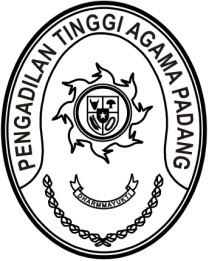 MAHKAMAH AGUNG REPUBLIK INDONESIADIREKTORAT JENDERAL BADAN PERADILAN AGAMAPENGADILAN TINGGI AGAMA PADANGJalan By Pass KM 24, Batipuh Panjang, Koto TangahKota Padang, Sumatera Barat 25171 www.pta-padang.go.id, admin@pta-padang.go.idPadang, 24 Oktober 2023Yth. Ketua Pengadilan Agama Lubuk Basungdi TempatSURAT PENGANTARNomor: /SEK.01.PTA.W3-A/KP5.3/X/2023Assalamu’alaikum Wr. Wb.Diterima tanggal ………………….Tembusan:Ketua Pengadilan Tinggi Agama Padang (sebagai laporan).MAHKAMAH AGUNG REPUBLIK INDONESIADIREKTORAT JENDERAL BADAN PERADILAN AGAMAPENGADILAN TINGGI AGAMA PADANGJalan By Pass KM 24, Batipuh Panjang, Koto TangahKota Padang, Sumatera Barat 25171 www.pta-padang.go.id, admin@pta-padang.go.idPadang, 24 Oktober 2023Yth. Ketua Pengadilan Agama Padang Panjangdi TempatSURAT PENGANTARNomor: /SEK.01.PTA.W3-A/KP5.3/X/2023Assalamu’alaikum Wr. Wb.Diterima tanggal ………………….Tembusan:Ketua Pengadilan Tinggi Agama Padang (sebagai laporan).NoNaskah Dinas Yang DikirimkanBanyaknyaKeterangan1Keputusan permohonan cuti tahunan atas nama Rika Mohamad Sholahuddin, S.H.I., M.H.I.1 (satu) Setelah berkas diterima agar segera diserahkan kepada yang bersangkutan;Memerintahkan kepada administrator SIKEP untuk melengkapi data pegawai yang bersangkutan;Guna pengecekan kepastian penerimaan berkas tersebut, kami mohon mengisi tanda terima dan mengirimkan kembali kepada kami via email  tandaterima@pta-padang.go,id dengan Subject : Persetujuan CutiPenerima…………………………..………………………….NIP.………………………Wassalam,Kepala Bagian Perencanaan dan KepegawaianMukhlis, S.H.NIP. 197302242003121002NoNaskah Dinas Yang DikirimkanBanyaknyaKeterangan1Keputusan permohonan cuti tahunan nama Zakiyah Ulya, S.H.I.1 (satu) Setelah berkas diterima  agar segera diserahkan kepada yang bersangkutan;Memerintahkan kepada administrator SIKEP untuk melengkapi data pegawai yang bersangkutan;Guna pengecekan kepastian penerimaan berkas tersebut, kami mohon mengisi tanda terima dan mengirimkan kembali kepada kami via email  tandaterima@pta-padang.go,id dengan Subject : Persetujuan CutiPenerima…………………………..………………………….NIP.………………………Wassalam,Kepala Bagian Perencanaan dan KepegawaianMukhlis, S.H.NIP. 197302242003121002